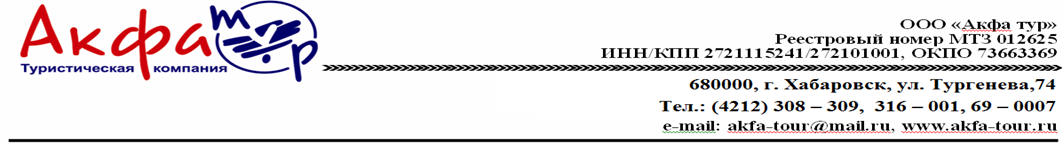 Путешествие в Новогодний ВладивостокПрограмма тура:Стоимость:Проживание в гостинице в центре города, 2-3 х местное размещениеРебенок от 3 до 5 лет без места в отеле, без места в поезде, с питанием – 7250 рубРебенок от 3 до 5 лет с местом в отеле, без места в поезде, с питанием – 9250 рубВ стоимость входит:ЖД билеты Хабаровск – Владивосток – ХабаровскПроживание в гостинице, 2-3х местный номер на 2 ночиТрехразовое питание (завтраки, обеды, ужины)НОВОГОДНИК БАНКЕТ (праздничный стол, шампанское, развлекательная программа)Все входные билеты: Балет , вход в сафари-парк, дегустация вин и экскурсия, Океанариум + шоу ДельфиновРуководитель из ХабаровскаТрансфер ЖД вокзал - отельЗаказной автобус по программеМедицинская страховка на случаи травм на сумму 50 000 руб30.12.21 Сбор группы на ЖД вокзалеВыезд с ЖД вокзала Хабаровска во Владивосток в 18.3231.12.21Прибытие во Владивосток в 9:10. 09:30-10:00 Завтрак напротив ЖД Вокзала, трансфер в отель. У вас есть время навести красоту, нарядиться и быть готовым к сказочному мероприятию.12.00 выезд за заказном автобусе в Мариинский Театр.13.00-15:10 Новогоднее представление балет-(входные билеты включены)Самый любимый рождественский балет, давно уже стал тем спектаклем, который вне зависимости от сезона дарит ощущение волшебного праздника и сказочных перемен.16.00 Обед, свободное время.17.00 – 19.00 прогулка по городу, с посещением Центральной Елки Владивостока.Подготовка к празднованию Нового года21.00 – идем в Ресторан на празднование Нового года. Праздничный стол, шампанское, развлекательная программа с танцами включены!01.01.2210.00-11.00 ЗавтракВыезд на заказном автобусе в сафари-парк, посещение 1 или 2х парков (парк хищных зверей, парк тигров)( по погоде)14.00-14.30 Обед по дороге в придорожном кафе.15.00 -17.00 Экскурсия на винодельню "Майхинская" с дегустацией.Винодельческое хозяйство «Майхинское» - это семейный проект агротуризма в Приморском крае. Это база для местного виноделия, экспериментов с травяным ферментированным чаем и промыслом кедрового масла холодного отжима. Мы будем рады познакомить вас с философией хозяйства и предоставить к вашим услугам уютную гостевую зону!Трансфер в город19.00 Ужин в городСвободное время02.01.2209.00-10.00 Завтрак, свободное время11.00 сдача номеров, рассадка с вещами в заказной автобус.11.30 Выезд в Океанариум, с собой перекус. Автобус подъезжает к главному входу Океанариума, минуя КПП. 12.30 – 15.30 Осмотр экспозиций океанариума и посещение шоу Дельфинов.В Приморском океанариуме посетители смогут познакомиться с масштабными экспозициями, отражающими представления о рождении вселенной, эволюции жизни в Океане, а также с современным разнообразием жизни в пресных и морских водах нашей планеты. В программу входит посещение шоу дельфинов!16.30 прибытие на ЖД Вокзал, рассадка в поезд. Ужин с собой в поезд.Выезд в 17:20 в Хабаровск03.01.22Прибытие в ХабаровскГостиница «Моряк» номер эконом/стандартГостиница«Апарт-отель Арбат»Ребенок до 14 лет16500 руб / 17000 руб18500 рубРебенок от 14 лет17100 руб / 17700 руб19100 рубВзрослый21200 руб / 21700 руб23200 руб